Сценарий праздника День Матери в детском садуЦель:Способствовать созданию положительных эмоциональных переживаний детей и родителей от совместного празднования мероприятия.Учить выразительно исполнять стихотворения, интонационно разнообразно перерабатывать их в зависимости от содержания, пользоваться естественными интонациями, логическими паузами, ударениями, передавать свое отношение к содержанию.Учить детей чувствовать и понимать характер образов художественных произведений, воспринимать их взаимосвязь с жизненными явлениями.Побуждать детей и родителей к активному участию.Предварительная работаБеседа с детьми об истории происхождения праздника “День Матери”.Подбор литературного материала.Разучивание стихотворений о маме.Встреча с родителями с целью сотрудничества на развлечении.Воспитатель - Всё начинается с неё…
Призывный крик ребенка в колыбели
И мудрой старости докучливые стрелы -
Все начинается с неё.
Умение прощать, любить и ненавидеть,
Уменье сострадать и сложность в жизни видеть -
Все начинается с неё.
Перенести печаль и боль утрат,
Опять вставать, идти и ошибаться.
И так всю жизнь!
Но только не сдаваться -
Все начинается с неё,
Ведь посчастливилось ей мамой называться.Дети :- День Матери — праздник особый,
Отметим его в ноябре:
Зимы ожидает природа,
И слякоть ещё на дворе.
Но мы дорогим нашим мамам
Подарим весёлый концерт!
Тепла и улыбок желаем,
Огромный вам детский…Все: — Привет!Дети :- Пусть день чудесный этот снежный!
Запомнится как самый нежный!
Как самый радостный и милый,
Веселый, добрый и красивый!- Есть женский день весною,
А этот пал на осень.
Просить тепла у солнца?
Да нет! Мы не попросим.
Ведь наше солнце – мама,
Для нас всегда сияет.
И с этим днём осенним
Её мы поздравляем!Ребенок:- Пусть льётся песенка ручьём
И сердце мамы согревает.
Мы в ней про мамочку поём,
Нежней которой не бывает.Песня: «Песенка для мам».Сказка «Как зайчата маму искали»На сцену выбегают взволнованные Ворона и Сорока.Сорока : Эй, подружка, ты слыхала!Нынче на рассветеУ зайчихи –бедолагиПотерялись дети!Ворона :Дети ,говоришь, пропали?Это же кошмар!Надо их найти скорее!Полетели, карр!Птицы убегают. Выходят два грустных зайчонка.1-й зайчонок.Ты, братишка, не реви—Обойдем весь лесИ отыщем нашу маму,Если волк не съест.2-й зайчонок:Как же мы ее найдем?Лес такой большой!Здесь мы просто пропадемБез мамы дорогой.Появляется белка.Белка.Это что тут за потоп?Мокро все от слез.Кто же плачет горько такЗдесь, в тени берез?1-й зайчонок.Это мы, зайчата, плачем—Потеряли домик свой.2-й зайчонок.Нам без мамы очень страшно!Мы хотим домой !Вбегает мышка.Ай-яй-яй, беда какая!Бедные зайчата!Как же трудно вам без мамыЗдесь в лесу ,ребята!Кто ж вас. Бедненьких накормит,Кто вас пожалеет?Кто сырой холодной ночьюМалышей согреет?Входит рассерженный медведь.Медведь.Что за шум в лесу дремучем?Что еще за гам?Кто кричит и громко плачет,Вспоминая мам?Белка.Как тебе нестыдно, мишка,Малышей ругать!Взял бы да помог зайчишкамМаму отыскать.Сам –то ты в берлоге с мамой.Мышка.Как же быть им, невезучим?Кто научит ихВыжить здесь в лесу дремучем,Средь зверей чужих?Медведь.Да, несладко им придется,Что лукавить тут!Если мама не найдется,Вовсе пропадут.Мама всех важней на свете,Всех умней, добрей,Жить должны все ребятишки С мамою своей.Появляются сорока и ворона. Они держат за руки зайчиху.Сорока.Эй, вы, звери, не шумитеМаму мы нашли.Ворона.На полянку к трем березамМаму привели.Зайчиха.Мои милые зайчата!Как я волновалась!Убежали вы куда-то—Я так испугалась!Я боялась, как бы волкиВас в лесу не съели,Как бы вы тут не промоклиИ не заболели.1-й зайчонок.Было плохо нам без мамы,Страшно, одиноко,Но зато теперь мы с братомПоняли так много!2-зайчонок.Далеко без разрешеньяУбегать не будемИ расскажем всем, что мамуОчень –очень любим.1-й зайчонок.Хорошо, что мама нашаОтыскалась и пришла.Хорошо, что мама нашаНас в лесу нашла.2-й зайчонок.Мы не будем больше мамуОгорчать и обижать.Будем слушаться мы маму,Будем уважать. Все участники сказки кланяются.1 Конкурс «Чей голосок? »(Мамы отворачиваются. Дети по очереди окликают их словами «Мама это я! ». Кто узнает голосок своего ребенка, поворачивается)Ребенок :
— Нарисую солнышко
Для мамочки моей
Светит пусть в окошечко
Ей будет веселей.Песня.Ребенок.Стих «Пирожки»Я пеку, пеку ,пеку деткамВсем по пирожкуА для милой мамочки Испеку два пряничкаКушай, кушай мамочкаВкусные два пряничка.2 Конкурс «Оденьте малыша»Одеть малыша не простая задача,Ну, а со связанными рукам- тем паче.(связываются руки у мам друг с другом и они одевают своих детей).СтихотворениеПомогаю бабушке, я уже большой,Улыбнулась бабушка и стала молодой.Молодая бабушка, - люди говорят,Я за нашу бабушку очень рад.Я, ребята, бабушке не грублю,Потому что бабушку люблю.Будем нашим бабушкам помогать с тобой!Улыбайся бабушка, всегда будь молодой!Инсценировка.Ребенок:- На скамейке во дворе
Бабушки сидят,
Целый день до вечера
О внуках говорят.1-я бабушка:- Молодежь-то, какова?
А поступки, а слова?2-я бабушка:- Поглядите на их моды.
Разоделись обормоты!
Раньше: танцы да кадрили,
Юбки пышные носили.
А теперича – не то.
Брюки – во, (показывает длину)
А юбки – во.1-я бабушка:- Ну а танцы-то, а танцы!
Стали все как иностранцы,
Как ударятся плясать,
Ногу об ногу чесать!
Их трясет, как в лихорадке,
Поглядеть – так стыд и срам!
Мы так с вами не плясали,
Мы фигуры изучали
И ходили по балам!Ребенок:- Хватит, бабушки, ворчать,
Молодежь все обсуждать.
Были тоже вы такими:
Молодыми, озорными.Бабушки встали и поклонились.Девочка :- Любит моя бабушка с детства танцевать,
Только что-то бабушка
Стала уставать.
В сторону, бабулечка,
Но-шпу, пападол.
Лучшее лекарство – это рок-н-ролл!- Ну а мы рок-н-рол не осилим, лучше станцуем любимый танец Буги-вуги!Танец Буги-вуги (с бабушками).Воспитатель:Ребенок одет и плотно накормлен,Но что-то он все еще не спокоен.Малыш непременно сразу уснет,Когда ему мама песню споет!3 Конкурс «Колыбельная»: Мамы поют по 1 куплету из любой колыбельной песенки. Любимая мама, тебя поздравляю,
В День матери счастья, здоровья желаю.
Ты в сердце моём, даже, если в разлуке,
Я помню всегда твои нежные руки.
— Пусть каждый твой день наполняется светом,
Любовью родных будь, как солнцем, согрета.
Прости, временами тебя огорчаю,
Поверь, что невольно...Себя я ругаю.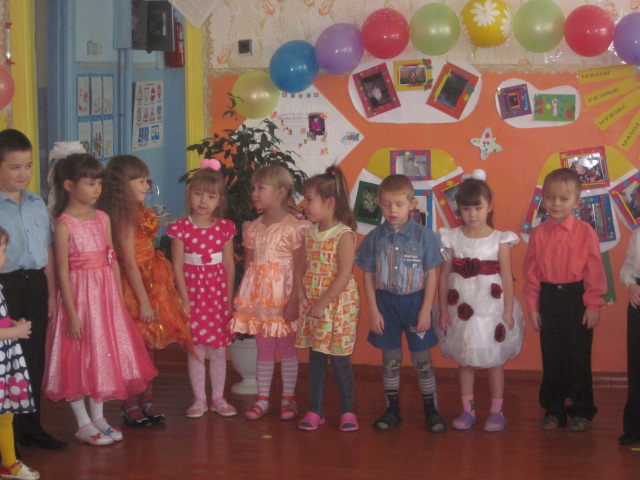 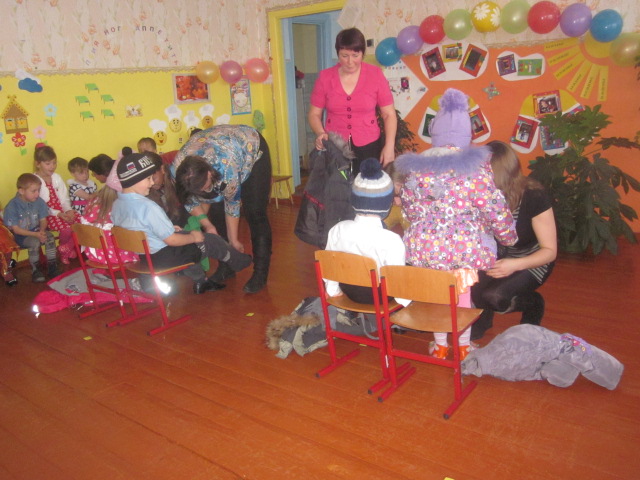 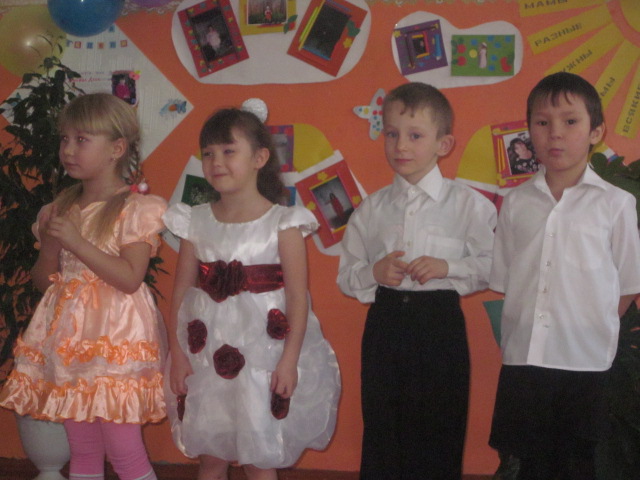 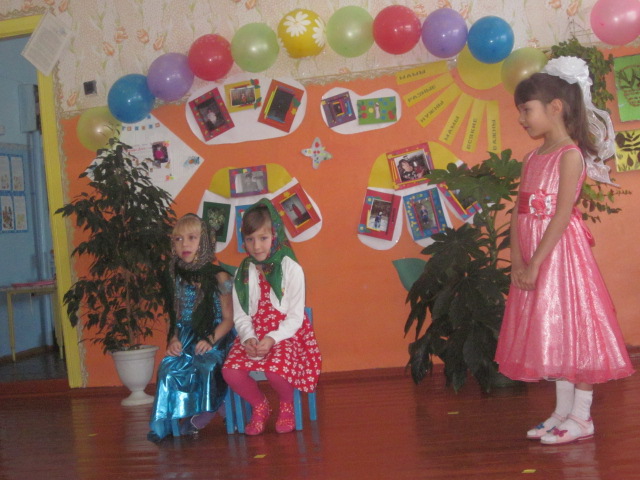 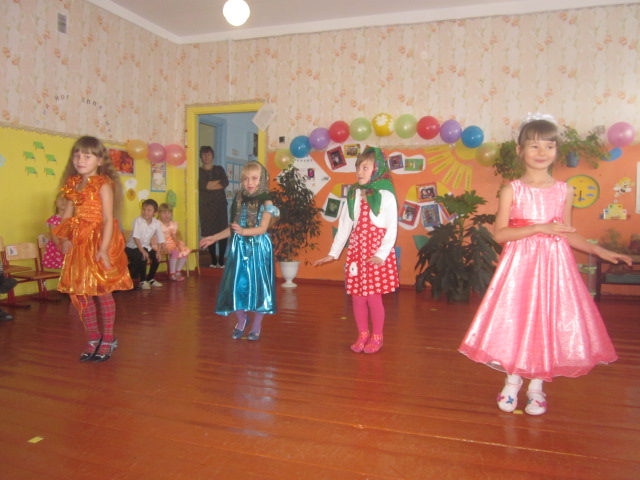 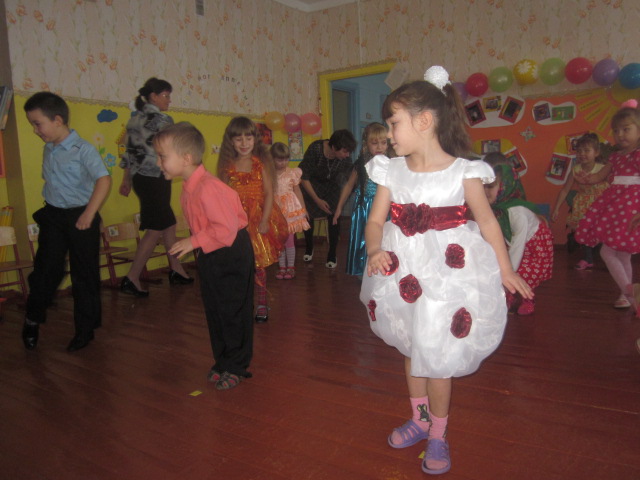 МКДОУ Коноваловский Детский садКонспект совместного праздника для родителей с детьми«День Матери в детском саду»Воспитатель: Егорова Любовь Петровна